www.czechstepbystep.czKrátké české zprávy: Chorvatsko je v Schengenu
Před poslechem:					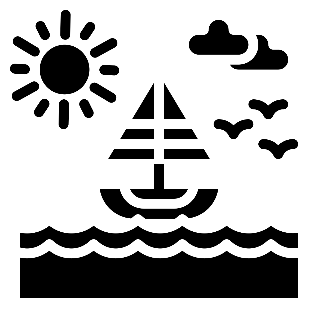 1. Povídejte si.                                                                                         
1. Jezdíte v létě rád/a k moři?2. Byl/a jste někdy v Chorvatsku?          ………………………………………………………................Při poslechu:2. Označte, co je / není pravda. 1. Chorvatsko bylo přijato do schengenského prostoru.					ANO/NE2. Nová pravidla pro cestování do Chorvatska začnou platit už letos.			ANO/NE3. Češi v létě nebudou muset mít při cestě do Chorvatska pas.				ANO/NE4. Fronty na hranicích budou v létě i nadále.						ANO/NE 5. Do zóny volného pohybu vstoupilo i Bulharsko.					ANO/NE6. Proti přijetí dalších států hlasovalo jenom Rakousko.					ANO/NE……………………………………………………………………………………..Po poslechu:3. Doplňte slova do textu. Jedno slovo nebudete potřebovat.  ▲ vstup ▲ při ▲chválili ▲ moři ▲ cestující ▲ které ▲ schválili Chorvatsko je v SchengenuMinulý týden (1.) ________ ministři vnitra členských zemí Evropské unie (2.) ________ Chorvatska do schengenského prostoru. Od začátku příštího roku tak (3.) ________ z Česka a z dalších zemí, 
(4.) _________ jsou v evropské zóně volného pohybu, budou moct do Chorvatska dojet bez pasu a hraničních kontrol.  Fronty na hranicích by se proto (5.) ________ cestě k oblíbenému (6.) _______ měly stát minulostí. Ministři jednali také o přijetí Rumunska a Bulharska do zóny volného pohybu, ale proti jejich vstupu bylo Rakousko a Nizozemsko.